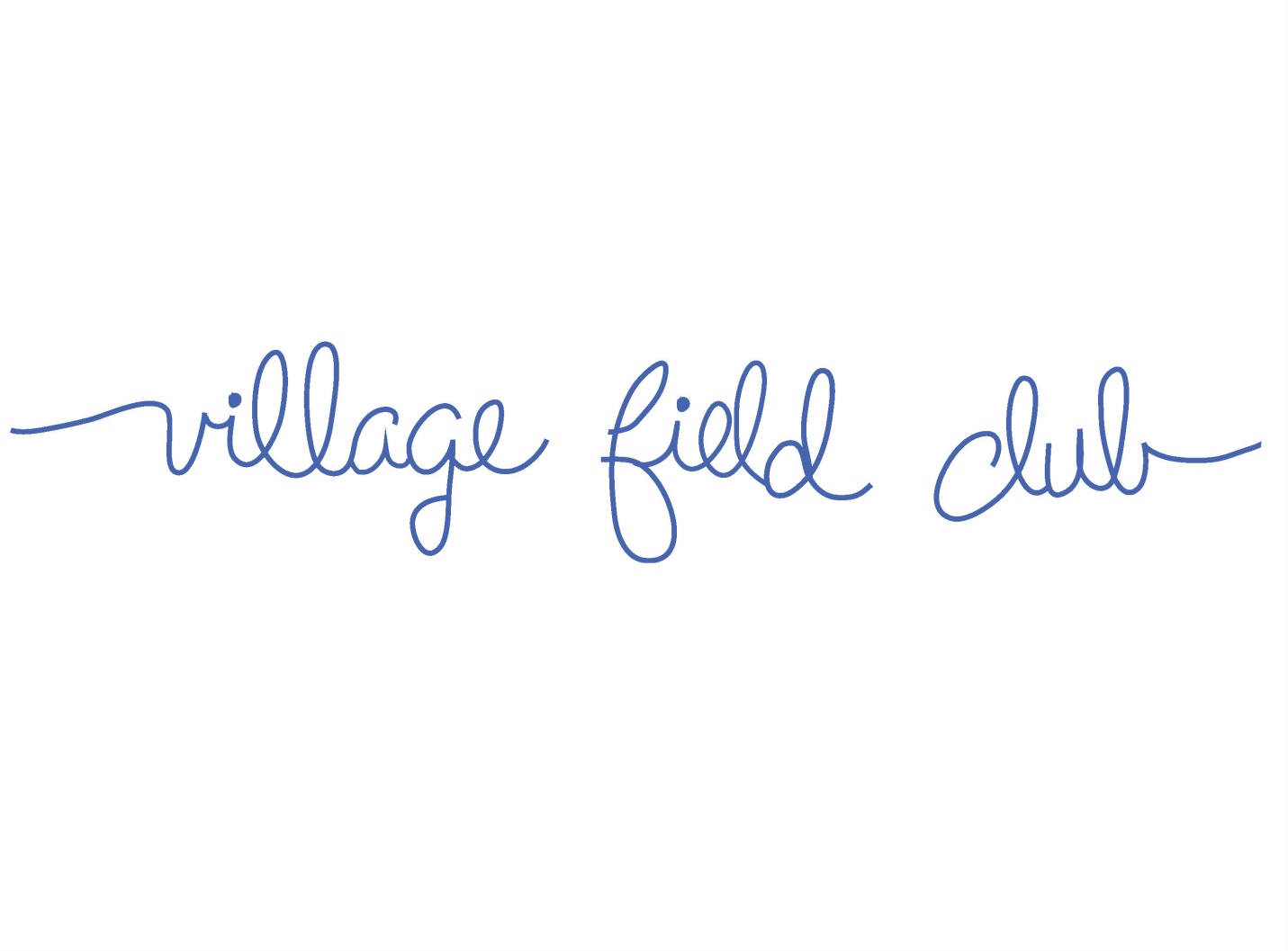 Water Aerobics Terms and Agreement:By signing and submitting this document, I hereby agree to participate and pay for the Village Field Club Water Aerobics Program. The Program consists of two classes per week, and approximately 8 to 9 classes a month. By signing, I acknowledge that I will actively participate in the class and attend as many classes as I chose to that fall within the paid period. Additionally, the following terms for class and class behavior apply:Foul language or inappropriate behavior either directed toward the coach or other participants is not allowed and will result in being asked to leave. Equipment is not required, however, if I have a pool noodle or two, it is encouraged to brought for my own use if I so choose.Causing distractions or refusing to participate during a class is also not allowed and will result in being asked to leave. Breaks are allowed if exercise becomes too rigorous, please inform the coach if I am going to break so the coach can keep class on schedule. If I am in serious pain or exasperated, I will let the coach know immediately so I can be assisted.Those with heart conditions and in later stages of pregnancy are at risk while performing some forms of exercise. While the Program is meant to be easy to medium in exercise level, the Village Field Club is not responsible for any occurrences directly involving these conditions. Lost or stolen items are not held accountable by the Village Field Club. Alcohol is not allowed in the pool or near the pool area where the Program is occurring. Payment is determined by member or non-member status. By checking off below, I indicate I am either a member or non-member. I am aware that if I sign as a member, my identity will be checked in the member-base to confirm. _____ Member ($200)_____ Non-Member ($250)Payments are per month and allow total access to the 8 or 9 classes that occur during the month. Payments will be taken in check form and paid at the beginning of the month, preferably the first day of class. If payment has not occurred the coach will be informed and I cannot participate in the class. By signing below, I fully agree to the above terms and am aware of the responsibilities I have to the Village Field Club, the Water Aerobics Program, and to myself.Signature: _______________________________       Date: __________________